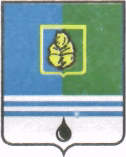 ПОСТАНОВЛЕНИЕАДМИНИСТРАЦИИ ГОРОДА КОГАЛЫМАХанты-Мансийского автономного округа - ЮгрыО внесении изменений в постановление Администрации города Когалыма от 10.06.2015 №1750В соответствии со статьёй 169 Бюджетного кодекса Российской Федерации, Федеральным законом от 28.03.2017 №48-ФЗ «О внесении изменений в Бюджетный кодекс Российской Федерации», решением Думы города Когалыма от 24.03.2017 №74-ГД «Об утверждении Порядка организации и проведения публичных слушаний в городе Когалыме», в целях приведения в соответствии с нормами действующего законодательства:1. В постановление Администрации города Когалыма от 10.06.2015 №1750 «Об утверждении порядка составления проекта бюджета города Когалыма на очередной финансовый год и плановый период» (далее – постановление) внести следующие изменения:1.1. В приложении к постановлению (далее-Порядок):1.1.1. подпункт «а» пункта 2.1.3 изложить в следующей редакции:«а) разрабатывает основные направления бюджетной и налоговой политики города Когалыма на очередной финансовый год и плановый период;»;1.1.2. абзац третий пункта 3.1 изложить в следующей редакции:«основных направлениях бюджетной и налоговой политики;»;1.2. В приложении к Порядку:1.2.1. в пункте 1 «Срок представления» изложить в следующей редакции:«не позднее 15 мая текущего года»;1.2.2. в пункте 2 «Срок представления» изложить в следующей редакции:«в случае необходимости, не позднее 20 июня текущего года»;1.2.3. В пункте 18  «Наименование» изложить в следующей редакции:«Разработка проекта основных направлений бюджетной и налоговой политики»;1.2.4. В пункте 25 «Срок представления» изложить в следующей редакции:«не позднее 20 октября текущего года»;1.2.5. В пункте 26 «Срок представления» изложить в следующей редакции:«не позднее 20 октября текущего года»;1.2.6. Пункт 30  исключить;1.2.7. В пункте 31 «Срок представления» изложить в следующей редакции:«не позднее чем за 15 дней до начала слушаний».2. Комитету финансов Администрации города Когалыма (М.Г. Рыбачок) направить в юридическое управление Администрации города Когалыма текст постановления, его реквизиты, сведения об источнике официального опубликования в порядке и сроки, предусмотренные распоряжением Администрации города Когалыма от 19.06.2013 №149-р          «О мерах по формированию регистра муниципальных нормативных правовых актов Ханты-Мансийского автономного округа – Югры», для дальнейшего направления в Управление государственной регистрации нормативных правовых актов Аппарата Губернатора Ханты-Мансийского автономного округа – Югры.3. Опубликовать настоящее постановление в газете «Когалымский вестник» и разместить на официальном сайте Администрации города Когалыма в информационно - телекоммуникационной сети «Интернет» (www. admkogalym.ru).4. Контроль за выполнением постановления возложить на заместителя главы города Когалыма Т.И. Черных.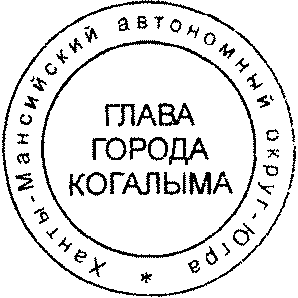 Глава города Когалыма						Н.Н.ПальчиковСогласовано:председатель КФ				М.Г.Рыбачокначальник ПИО ЮУ				В.В.ГеновПодготовлено:начальник ОСБП КФ				Л.М.СветличныхРазослать: КФ, ЮУ, УО, УЭ, ОФЭОиК, КУМИ, МКУ «УОДОМС», газета «Когалымский вестник», ООО «Ваш консультант».От«05»июня2017г.№1253